Titel der Veranstaltung / des Seminars Ich bringe noch weitere Personen mit:  Name / Vorname______________________________
Funktion:       	 Landwirt     Metzger/Verarbeiter      Küchenchef/Koch
     Caterer    Verbandsvertreter   Verwaltung/Politik  Sonstige____________________________ Ich wirtschafte bereits nach Öko-Richtlinien / unsere Küche ist bereits zertifziert Ich möchte mich informieren / einsteigen Hiermit melde ich mich / melde ich uns verbindlich anDatum /Ort				UnterschriftBitte senden Sie diese Anmeldung an 
FAX 0561 – 28 88 952 oder per mail an
diese Adresse: afk@voel-hessen.de 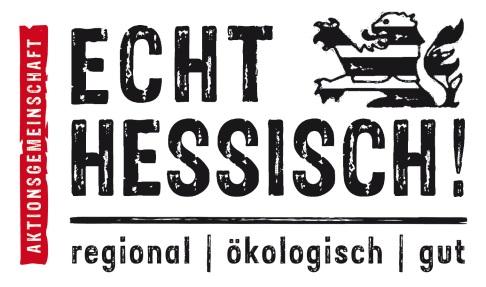 Name:Vorname:Betriebsname/Firma:Straße.PLZ und Ort:E-Mail:ggfs Telefon  oder Fax: